O presépio1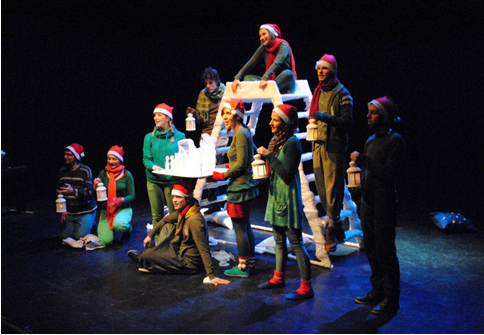 2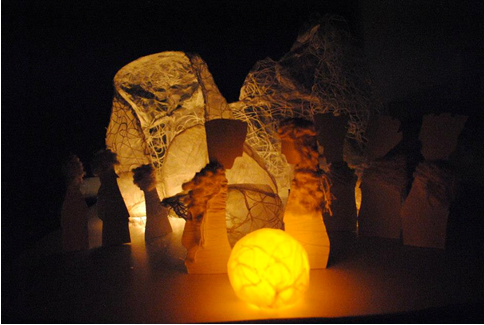 